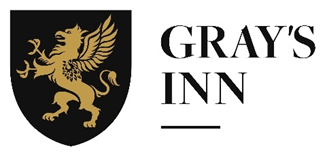 Ad Eundem MembershipAs a barrister member of one of the other Inns (not a student member), you are eligible to join the Inn ad eundem as an associate member. Your application must contain -A completed application form including a letter to the Under Treasurer outlining the reasons you wish to become an ad eundem memberA Letter of Good Standing from your current Inn of CourtA Certificate of Good Standing from the BSBPassport photoA certified copy of photo IDOnce we have received your application it will be put to the next available meeting of Pension.If your application is accepted, you must make payment within 5 working days of approval. £700 (if over 10 years Call) or £350 (if under 10 years Call)Should you have any questions regarding ad eundem membership, please contact Samantha Phillips – 02074 587 972Dear Under Treasurer, Ad Eundem Membership ApplicationThis form must be completed by every applicant seeking ad eundem membership.Further Information Your Declaration Inn’s Data Privacy Notice The Inn adheres to the General Data Protection Regulation 2016/679 (the 'GDPR'). The Inn’s Data Privacy Notice is published at https://www.graysinn.org.uk/data-privacy-notice. Your Involvement with the InnEqual Opportunities QuestionnaireThe Honourable Society of Gray’s Inn aims to have an inclusive environment for all staff, students and members by identifying and removing barriers in our practices. Completing this monitoring form will help us achieve this and help the Inn meet our obligations under the Equality Act 2010. While it is voluntary to disclose this information, doing so will enable us to better understand the composition of our workforce and membership body to examine our practices fully. Your answers will be treated in the strictest confidence, and all data disclosed will comply with the Data Protection Act 2018. Further information on our data privacy notice can be found here on our website: https://www.graysinn.org.uk/data-privacy-noticeTo find out more about work we are doing to meet the requirements of the Equality Act, please contact the Director of Education. The ethnic origin categories and codes are those used in the 2011 census and are recommended by the Bar Council.  Ethnicity Choose one section from the below the most appropriate box to indicate your cultural background.Asian or Asian BritishBlack or Black BritishMixed or multiple ethnic backgroundWhiteOther ethnic groupPrefer not to say				 NationalityGenderDisability The Equality Act 2010 is defined as: a person having a disability if they have ‘a physical or mental impairment, which has a substantial long-term adverse effect on their ability to carry out normal day-to-day activities’. Long term means 12 months or more. Do you consider yourself to have a disability according to the definition in the Equality Act?Please submit your application to Samantha Phillips Samantha.Phillips@graysinn.org.ukINN’S USE ONLYADMITTED AD EUNDEM ADMISSION NoTitle:Forenames:Surname:Date of Birth:Please give your name as it is registered with your Inn and your Professional RegulatorPlease give your name as it is registered with your Inn and your Professional RegulatorCorrespondence Address Home AddressTelephone numberMobile numberEmail Address I am a member of   Inner Temple   Lincoln’s Inn   Middle TempleAdmission dateCall dateTenancy dateDate of KC (if applicable)Date of Recorder (if applicable)Date of Judicial appointment (if applicable)Judge: The court where I sit (if different to my correspondence address)Bar Council numberI have never been convicted of any criminal offence nor are there any proceedings pending against me anywhere in respect of any criminal offence.   I Agree  I DisagreeI have never been convicted of a disciplinary offence by a professional regulatory body nor are there any disciplinary proceedings pending against me anywhere in respect of any such offence.  I Agree  I DisagreeI have never been found guilty of an academic offence by a higher education institution.  I Agree  I DisagreeI have never had any bankruptcy order, debt relief order, directors’ disqualification order, bankruptcy restrictions order or debt relief restrictions order made against me nor entered into an individual voluntary arrangement with creditors.   I Agree  I DisagreeI have not previously been refused admissions to or expelled from an Inn.   I Agree  I Disagree  By ticking this box I confirm that I have read the Inn’s Data Privacy Notice and consent to the processing of my personal data in line with this statement.Preferences:   Education  Events  Library   News  Inn Publications - Graya  Inn Publications – Graya News  Third Party Events and offersWould you be interested in being involved in the Inn?  Advocacy Trainer  Court Pupillage  Clubs & Societies   MentorAre you an Advocacy Trainer at your Inn?  Yes  NoAre you a Pupil Supervisor?  Yes  NoDo you have any dietary requirements?IndianPakistaniBangladeshiChineseAny other, please write inAfricanCaribbeanAny other Black / African / Caribbean backgroundAny other, please write inWhite and Black CaribbeanWhite and Black AfricanWhite and AsianAny other, please write inBritish / English / Welsh / Northern Irish / Scottish  IrishGypsy or Irish TravellerAny other, please write inArabAny other, please write inPlease write inMaleFemalePrefer not to sayIf you prefer to use your own term, please write inYes NoPrefer not to sayIf yes, please provide the nature of your disability 